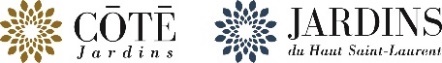 ParticularitésRTMHPLundi25 juinDînerSoupe à l'orgeMCF : juste bouillon si mcx tomate●●●Lundi25 juinDînerFusilli sauce arrabiata (tomates) au tofu●●●Lundi25 juinDînerGuédille au poulet●●Lundi25 juinDînerP. de terre purée ●●●●Lundi25 juinDînerLégumes du jour●●●Lundi25 juinDînerSalade jardinière●●Lundi25 juinDînerPouding chocolaté●●●●●Lundi25 juinSouperCrème de légumes●●●●●Lundi25 juinSouperPoire au goberge et salade tomate et concombre●●Lundi25 juinSouperBoulettes de veau et quinoa●●●Lundi25 juinSouperP. de terre purée ●●●●Lundi25 juinSouperRiz aux petits pois●●●Lundi25 juinSouperMacédoine●●●Lundi25 juinSouperDesserts variésM : voir desserts permis ●●●Mardi26 juinDînerSoupe poulet et nouilles●●●Mardi26 juinDînerCroissant jambon fromage et pesto●●Mardi26 juinDînerFilet basa grillé (poisson blanc) sauce tartare●●●Mardi26 juinDînerP. de terre purée●●●●Mardi26 juinDînerP. de terre rissolée, carotte et navet au beurre●●●Mardi26 juinDînerSalade de betterave●●Mardi26 juinDînerGâteau grahamH : écrasé à la fourchette + crème/lait●●●●Mardi 26 juinSouperVelouté de courge butternut●●●●●Mardi 26 juinSouperLonge de porc aux fines herbes●●●Mardi 26 juinSouperBlanquette aux œufs●●●Mardi 26 juinSouperP. de terre purée ●●●●Mardi 26 juinSouperMélange de légumes●●●Mardi 26 juinSouperBeigne à l'ancienne●●●Mardi 26 juinSouperMercredi27 juinDînerPotage crécy (carottes)●●●●●Mercredi27 juinDînerSpaghetti bolognaise●●●Mercredi27 juinDînerPizza aux épinards à la grecque●Mercredi27 juinDînerP. de terre purée●●●●Mercredi27 juinDînerLégumes du jour●●●Mercredi27 juinDînerSalade colorée●●Mercredi27 juinDînerRenversé aux pommes et aux épices●●●Mercredi27 juinSouperSoupe au chouMCF : juste bouillon si mcx tomate●●●Mercredi27 juinSouperCrêpes, fruits et fromageM : voir fruits permis●●●Mercredi27 juinSouperCroquette de poisson maison et sauce tartare●●●Mercredi27 juinSouperP. de terre purée ●●●●Mercredi27 juinSouperLégumes mélangés●●●Mercredi27 juinSouperJello aux fraises et biscuit MétéoH : pas de biscuit●●●●Mercredi27 juinSouperJeudi28 juinDînerCrème de poireaux●●●●●Jeudi28 juinDînerWrap au poulet croustillant + sal. de coquillettes●●Jeudi28 juinDînerPâté chinois revisité à la mexicaine (bœuf haché)●●●Jeudi28 juinDînerP. de terre purée●●●●Jeudi28 juinDînerLégumes du chef●●●Jeudi28 juinDînerGâteau red velvetH : écrasé à la fourchette + crème/lait●●●●Jeudi28 juinDînerLégende       R : régulière  T : tendre  M : molle H : hachée   P : purée   ● : permis  MCF : molle coupée fin  Légende       R : régulière  T : tendre  M : molle H : hachée   P : purée   ● : permis  MCF : molle coupée fin  Légende       R : régulière  T : tendre  M : molle H : hachée   P : purée   ● : permis  MCF : molle coupée fin  Légende       R : régulière  T : tendre  M : molle H : hachée   P : purée   ● : permis  MCF : molle coupée fin  Légende       R : régulière  T : tendre  M : molle H : hachée   P : purée   ● : permis  MCF : molle coupée fin  Légende       R : régulière  T : tendre  M : molle H : hachée   P : purée   ● : permis  MCF : molle coupée fin  Légende       R : régulière  T : tendre  M : molle H : hachée   P : purée   ● : permis  MCF : molle coupée fin  Légende       R : régulière  T : tendre  M : molle H : hachée   P : purée   ● : permis  MCF : molle coupée fin  ParticularitésRTMHPJeudi28 juinSouperSoupe aux légumes d'antanMCF : juste bouillon ●●●Jeudi28 juinSouperGalette de porc, sauce BBQ et poivrons●●●Jeudi28 juinSouperOmelette estivale poêlée (légumes)●●●Jeudi28 juinSouperP. de terre purée à la ciboulette●●●●Jeudi28 juinSouperMacédoine●●●Jeudi28 juinSouperTapioca aux framboises●●●●Jeudi28 juinSouperVendredi29 juinDînerSoupe au bœuf et alphabetMCF : juste bouillon●●●Vendredi29 juinDînerJambon à l’ananas●●●Vendredi29 juinDînerPoulet grillé au citron et pasta au parmesan●●●Vendredi29 juinDînerP. de terre purée ●●●●Vendredi29 juinDînerPois vert et carottes●●●Vendredi29 juinDînerBagatelle du pâtissier●●●Vendredi29 juinDînerVendredi29 juinSouperCrème potagère●●●●●Vendredi29 juinSouperTrio de salades :p.d.t, carottes et légumineuses●●Vendredi29 juinSouperCôtelette de porc marinara (sauce tomate)●●●Vendredi29 juinSouperP. de terre purée au romarin ●●●●Vendredi29 juinSouperJardinière de légumes●●●Vendredi29 juinSouperPouding moka suisse●●●●●Vendredi29 juinSouperSamedi30 juinDînerSoupe de tomate aux petites étoilesMCF : juste bouillon●●●Samedi30 juinDînerFilet saumon crème au pesto basilicH : écrasé à la fourchette●●●●Samedi30 juinDînerBœuf aux légumes●●●Samedi30 juinDînerP. de terre purée ●●●●Samedi30 juinDînerCocktail de légumes●●●Samedi30 juinDînerTarte aux pommes et à la crème sure●●Samedi30 juinDînerSamedi30 juinSouperCrème de panais●●●●●Samedi30 juinSouperCasserole de veau●●●Samedi30 juinSouperTarte aux tomates et mozzarella●●Samedi30 juinSouperP. de terre vapeur H : écrasée à la fourchette + gras /crème●●●●Samedi30 juinSouperLégumes du jour●●●Samedi30 juinSouperPain aux dattes et aux carottes●●●Samedi30 juinSouperDimanche1er juilletDînerPotage Freneuse (navet)●●●●●Dimanche1er juilletDînerPoulet aux poivrons vert●●●Dimanche1er juilletDînerChili con carne●●●Dimanche1er juilletDînerP. de terre purée ●●●●Dimanche1er juilletDînerBrocoli au beurre●●●Dimanche1er juilletDînerShortcake aux fraises●●●Dimanche1er juilletDînerDimanche1er juilletSouperSoupe à l’oignon●●●Dimanche1er juilletSouperPorc Teriyaki●●Dimanche1er juilletSouperQuiche au choix du chef	M : pas de rebord de croûte●●●Dimanche1er juilletSouperP. de terre purée●●●●Dimanche1er juilletSouperMélange de légumes●●●Dimanche1er juilletSouperSalade verte●●Dimanche1er juilletSouperGâteau glacé au café●●●Légende       R : régulière  T : tendre  M : molle H : hachée   P : purée   ● : permis  MCF : molle coupée fin  Légende       R : régulière  T : tendre  M : molle H : hachée   P : purée   ● : permis  MCF : molle coupée fin  Légende       R : régulière  T : tendre  M : molle H : hachée   P : purée   ● : permis  MCF : molle coupée fin  Légende       R : régulière  T : tendre  M : molle H : hachée   P : purée   ● : permis  MCF : molle coupée fin  Légende       R : régulière  T : tendre  M : molle H : hachée   P : purée   ● : permis  MCF : molle coupée fin  Légende       R : régulière  T : tendre  M : molle H : hachée   P : purée   ● : permis  MCF : molle coupée fin  Légende       R : régulière  T : tendre  M : molle H : hachée   P : purée   ● : permis  MCF : molle coupée fin  Légende       R : régulière  T : tendre  M : molle H : hachée   P : purée   ● : permis  MCF : molle coupée fin  